Publicado en Madrid el 21/06/2022 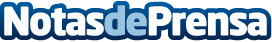 La fisioterapia, aliada para fomentar la independencia de los pacientes con Esclerosis Lateral Amiotrófica (ELA) Con motivo del Día Mundial contra la ELA, el Consejo de Fisioterapeutas de  España remarca la importancia de un tratamiento multidisciplinar de la enfermedad para lograr la mejor calidad de vida de los pacientesDatos de contacto:Vera Carballido911269888 Nota de prensa publicada en: https://www.notasdeprensa.es/la-fisioterapia-aliada-para-fomentar-la Categorias: Nacional Medicina Sociedad Fisioterapia http://www.notasdeprensa.es